Karpuchev Vladimir UrevichExperience:Documents and further information:BOSIETPosition applied for: 2nd EngineerDate of birth: 04.05.1980 (age: 37)Citizenship: UkraineResidence permit in Ukraine: NoCountry of residence: UkraineCity of residence: Bilhorod-DnistrovskyyContact Tel. No: +38 (066) 590-27-89 / +38 (067) 929-42-28E-Mail: vkarpychev80@gmail.comU.S. visa: NoE.U. visa: NoUkrainian biometric international passport: Not specifiedDate available from: 03.09.2012English knowledge: GoodMinimum salary: 1 $ per month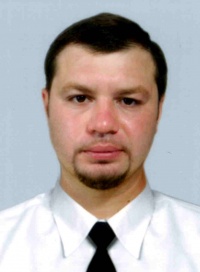 PositionFrom / ToVessel nameVessel typeDWTMEBHPFlagShipownerCrewing2nd Engineer14.06.2013-22.09.2013Eagle3  DP1Anchor Handling Tug Supply1244Caterpillar4600SingaporeGO Offshore2nd Engineer19.03.2013-15.05.2013Union PrincessAnchor Handling Tug Supply2258Wartsila16000BelgiumSMIT2nd Engineer01.12.2012-19.01.2013Union PrincessAnchor Handling Tug Supply2258Wartsila16000BelgiumSMIT2nd Engineer05.03.2012-28.06.2012Swissco SipphireASD Tug â Azimuth Stern Drive Tug1500Caterpillar3680SingaporeSwissco Offshore2nd Engineer07.09.2011-06.01.2012Stanford CondorPSV â Platform Supply/Support Vessel1300Cummins4500SingaporeStanford Marine2nd Engineer01.12.2010-27.01.2011RotterdamTug Boat2500Wertsila13700NetherlandsSvitzerSingle Engineer07.07.2010-08.10.2010ZarandaTug Boat280Deutz3500NigeriaLandfall Transport & Towage NigeriaSingle Engineer17.02.2010-27.05.2010OhafiaTug Boat280Deutz3500NigeriaLandfall Transport & Towage NigeriaSingle Engineer19.10.2009-20.01.2010ZarandaTug Boat280Deutz3500NigeriaLandfall Transport & Towage Nigeria